О происхождении измерения углов.Градусное измерение углов возникло в Древнем Вавилоне задолго до новой эры. Жрецы считали, что свой дневной путь Солнце совершает за 180 «шагов», и, значит один «шаг» равен 1/180 развернутого угла.Вавилонская система измерения углов оказалась достаточно удобной, и ее сохранили математики Греции и Рима. Слово «градус» происходит от латинского gradus (шаг, ступень). В переводе с латинского minutus означает «уменьшенный». Наконец, secunda переводится как «вторая». Имеется в виду следующее: деление градуса на 60 частей, то есть минуты, - это первое деление, деление минуты на 60 секунд – второе деление градуса. Малоупотребительное название 1/60 секунды - терцина, латинское tercina  означает «третье».Принятая сейчас система обозначения величина углов получила широкое распространение на рубеже XVI и XVII ; ею уже пользовались такие известные астрономы, как Н. Коперник и Т. Браге. Но еще К. Птолемей (II в. н. э.) количество градусов обозначал кружком, число минут – штрихом, а секунд – двумя штрихами.Другая единица измерения углов – радиан – введена совсем недавно. Первое издание (это были экзаменационные билеты), содержащие термин «радиан», появилось в 1873 г. в Англии. Сначала в обозначениях указывалось, что имеется в виду именно радианная мера, но вскоре индекс R стали опускать. Сам термин «радиан» происходит от латинского radius (спица, луч).Градус - ГРАДУС, в математике - единица угловой меры, равная одной тристашестидесятой (1/360) части полного круга (360°). Один градус записывается как 1°, он подразделяется на 60 частей, называемых минутами («дуговыми минутами»), которые обозначаются как 1' и, в свою очередь, делятся на 60 частей - секунд («дуговых секунд»), обозначаемых как 1 ", таким образом 3600"=60'=1°. Те же 360° равны также 2 радианам. В физике и технике градусом называют единицу измерения на различных шкалах, например, на температурной шкале Цельсия или на шкале Бомэ (ареометрическая шкала УДЕЛЬНОГО ВЕСА).Задание 3. На доске: рис. 3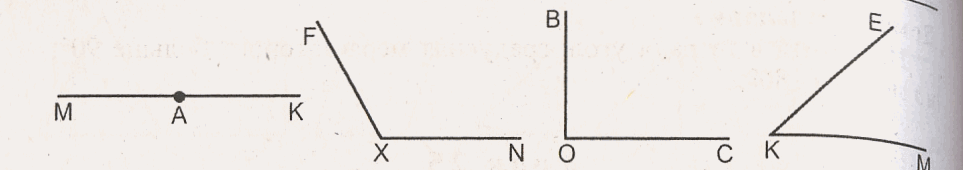 Рис. 3Задание 4. Начертить в тетради угол, равный 90°; угол меньше 90°; угол больше 90°. Угол, равный 180°, называют развернутым. Задание 5. Найдите верные высказывания, и вы узнаете название космического корабля. 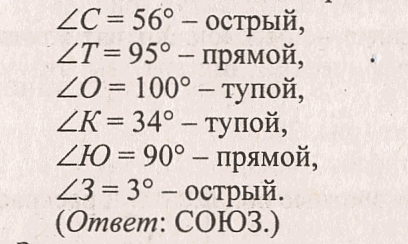 Вертикальные углы: рис. 4. Смежные углы: рис. 5. Руки ставим все вразлёт: 
Появился самолёт. 
Мах крылом туда - сюда, 
Делай раз и делай два Раз и два, раз и два!
Руки в стороны держите,
Друг на друга посмотрите,
Раз и два, раз и два!Опустили руки вниз
И на место все садись!Опустили руки вниз
И на место все садись!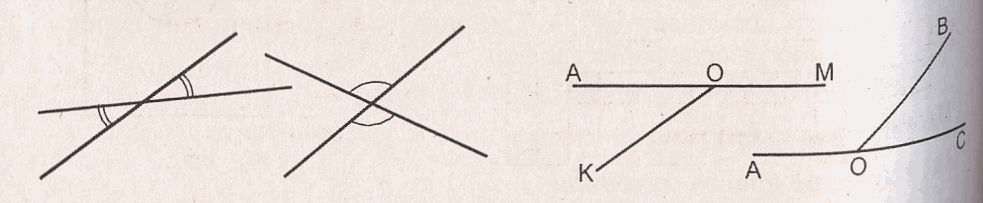 Рис. 4Рис. 5